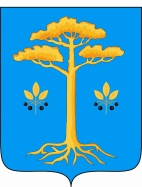 СОВЕТ  ДЕПУТАТОВ  МУНИЦИПАЛЬНОГО  ОБРАЗОВАНИЯ «МУРАВЬЕВСКОЕ»Четвертого  СОЗЫВА165150 Архангельская обл. Вельский район  д. Вороновская д.1б стр.4(индекс, почтовый адрес местонахождения администрации, тел./факс)(Двадцать второе заседание)РЕШЕНИЕот 18 декабря 2018 года                           №   119                                              О бюджете муниципального образования« Муравьёвское  » на 2019 год            	1.  Утвердить основные характеристики бюджета муниципального образования « Муравьёвское » на 2019 год:общий объём доходов бюджета в сумме         6 879,80    тыс.рублей;            общий объём расходов бюджета в сумме        7439,10    тыс.рублей; дефицит бюджета в сумме                              559,30      тыс.рублей.2. Доходы от федеральных налогов и сборов,  в том числе налогов, предусмотренных специальными налоговыми режимами,  региональных налогов и сборов, местных налогов и сборов, неналоговые доходы, поступающие от плательщиков на территории муниципального образования «Муравьёвское» подлежат зачислению в бюджет муниципального образования «Муравьёвское» по нормативам, установленным Бюджетным кодексом Российской Федерации, Федеральным законом «О федеральном бюджете на 2019 год., областным законом «О реализации полномочий Архангельской области в сфере регулирования межбюджетных отношений», областным законом «Об областном бюджете на 2019 год и на плановый период 2020 и 2021 годов».3. Доходы бюджета муниципального образования «Муравьёвское » на 2019 год формируются за счёт:   -налоговых и неналоговых доходов;-безвозмездных поступлений из других бюджетов бюджетной системы и прочих безвозмездных поступлений.Установить, что средства, поступающие на лицевые счета получателей средств бюджета муниципального образования в погашение дебиторской задолженности прошлых лет, подлежат перечислению в доход бюджета муниципального образования в порядке, установленном администрацией МО «Муравьёвское ».Установить, что предусмотренные муниципальными контрактами суммы пени за нарушение сроков поставок, поступающие на лицевые счета получателей средств бюджета муниципального образования, подлежат перечислению в доход бюджета муниципального образования в порядке, установленном администрацией МО «Муравьёвское ».4. Утвердить перечень кодов администрируемых доходов бюджета муниципального образования «Муравьёвское » согласно приложению № 1 к настоящему решению.   Утвердить перечень главных администраторов  источников финансирования дефицита бюджета муниципального образования «Муравьёвское » согласно приложению  № 2 к настоящему решению.В случае изменения в 2019 году состава  или функций главных администраторов доходов бюджета муниципального образования или главных администраторов источников финансирования дефицита бюджета муниципального образования, администрация МО «Муравьёвское» вправе вносить соответствующие изменения в состав закреплённых за ними кодов классификации доходов бюджетов Российской Федерации или классификации источников финансирования дефицитов бюджетов.5. Учесть в бюджете муниципального образования «Муравьёвское » на 2019  год объём поступления доходов согласно приложению № 3 к настоящему решению.6. Установить источники финансирования дефицита бюджета муниципального образования «Муравьёвское » на 2019 год согласно приложению № 4 к настоящему решению.7. Утвердить распределение бюджетных ассигнований бюджета муниципального образования «Муравьёвское » на 2019 год:по разделам и подразделам классификации расходов бюджетов согласно приложению № 5 к настоящему решению;по разделам, подразделам, целевым статьям и видам расходов классификации расходов бюджетов Российской Федерации согласно приложению № 6 к настоящему решению.8. Утвердить ведомственную структуру расходов бюджета муниципального образования «Муравьёвское » на 2019 год согласно приложению № 7 к настоящему решению.9. Администрация муниципального образования «Муравьёвское» вправе без внесения изменений в настоящее решение направить в доход бюджета МО «Вельский муниципальный район» не использованные на 1 января 2019 года на счете бюджета МО «Муравьёвское» остатки субвенций, субсидий и иных межбюджетных трансфертов, имеющих целевое назначение, предоставленных за счет средств федерального, областного и районного бюджета, а в случае их возврата из бюджета МО «Вельский муниципальный район» для использования на те же цели – направить указанные средства на те же цели.            10.Установить на 1 января 2020 года верхний предел муниципального внутреннего долга муниципального образования «Муравьёвское » по долговым обязательствам  МО "Муравьевское"  в сумме 0,00 тыс.рублей.(приложение № 8)11. Утвердить нормативы распределения доходов,  не установленные бюджетным законодательством, на 2019 год согласно приложению № 9.             12. Утвердить методику распределения межбюджетных трансфертов  муниципального образования «Муравьевское» на 2019 год согласно приложению № 10 к настоящему решению.            13. Установить на 1 января 2019 года верхний предел муниципального внутреннего долга муниципального образования «Муравьёвское » по муниципальным гарантиям  в сумме 0,00 тыс.рублей.            14. Утвердить на 2019 год резервный фонд администрации муниципального образования «Муравьёвское » для финансового обеспечения непредвиденных расходов в сумме 40,0  тыс. рублей.Порядок использования резервного фонда администрации муниципального образования «Муравьёвское» устанавливается  администрацией муниципального образования «Муравьёвское ».15. Установить, что в случае внесения изменений в бюджетную классификацию Российской Федерации муниципальное образование «Муравьёвское » вправе внести изменения в показатели сводной бюджетной росписи бюджета муниципального образования «Муравьёвское » на 2019 год без внесения изменений в настоящее решение.16. Настоящее решение вступает в силу с 01 января 2019 года.Глава МО «Муравьевское»                                                   В.А.Коткин